ИНСТРУКЦИЯ ПО СБОРКЕ И ЭКСПЛУАТАЦИИ ЖУРНАЛЬНОГО СТОЛА ТРИАДА 11СХЕМА СБОРКИ ИЗДЕЛИЯ:1) Внимательно посмотрите на рисунок. Обратите внимание на расположение крепежных отверстий на боковых опорах (1). Соедините последовательно центральную опору (2) с боковыми опорами (1). 2) Вкрутите винты (3) в кронштейны, используя шестигранный ключ.3) Вкрутите регуляторы (4) в боковые (1) и центральную (2) опоры.4) Положите столешницу (5) лицевой стороной вниз. Для того чтобы избежать появления царапин используйте чистую и мягкую поверхность. Если столешница стеклянная, вкрутите винты (6), используя шестигранный ключ, в пятки на столешнице, через раму. Если ЛДСП, вкрутите саморезы (6) в столешницу (5).Изделие изготовлено в соответствии с ГОСТ 16371-2014 «Мебель. Общие технические условия» и соответствует требованиям Технического регламента таможенного союза ТР ТС 025/2012 «О безопасности мебельной продукции».Инструкция по уходу: Протирать влажной салфеткой, смоченной моющим раствором. Вытирать чистой сухой тканью.Гарантийный срок службы: 12 месяцев со дня приобретения.Изготовитель: ООО «Райнер» 199106, г. Санкт-Петербург, Кожевенная линия, д. 27, корпус 1, лит. А, помещение 8Н-69,  тел: (812) 309-71-37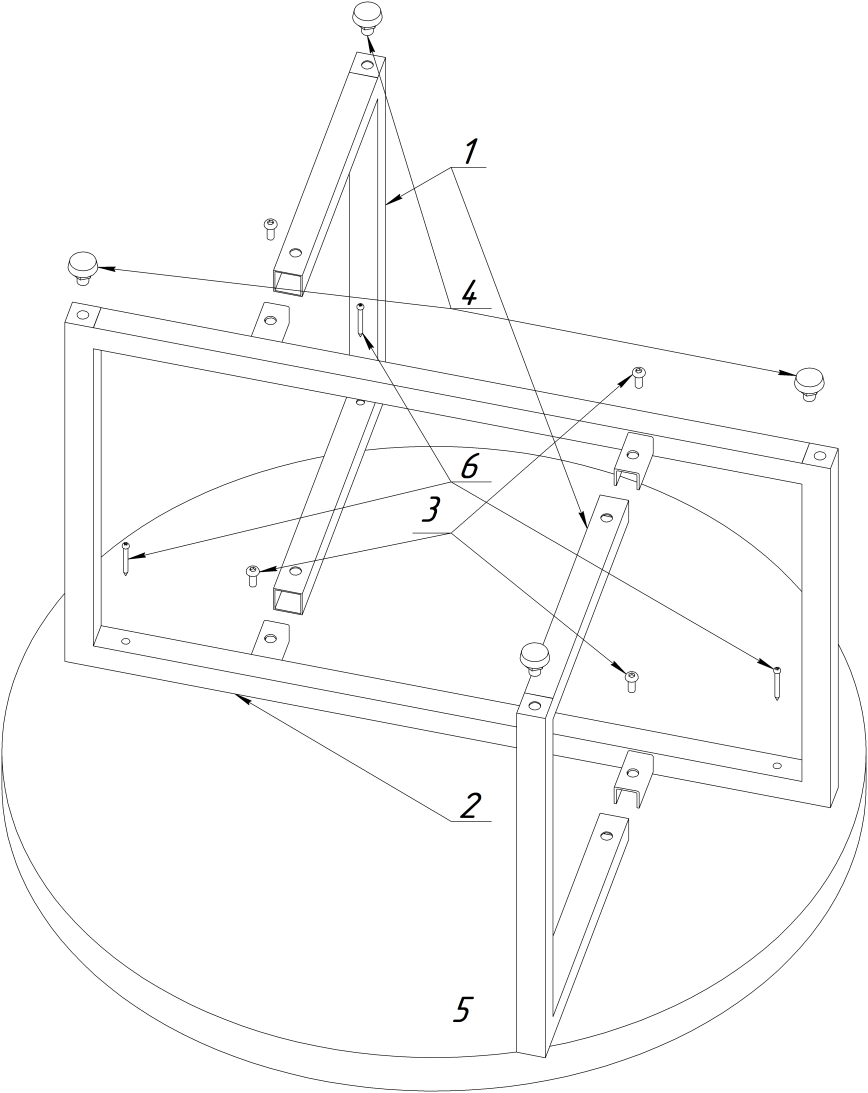            КОМПЛЕКТАЦИЯ ИЗДЕЛИЯ          Для стеклянной столешницы         Для ЛДСП столешницы